Matins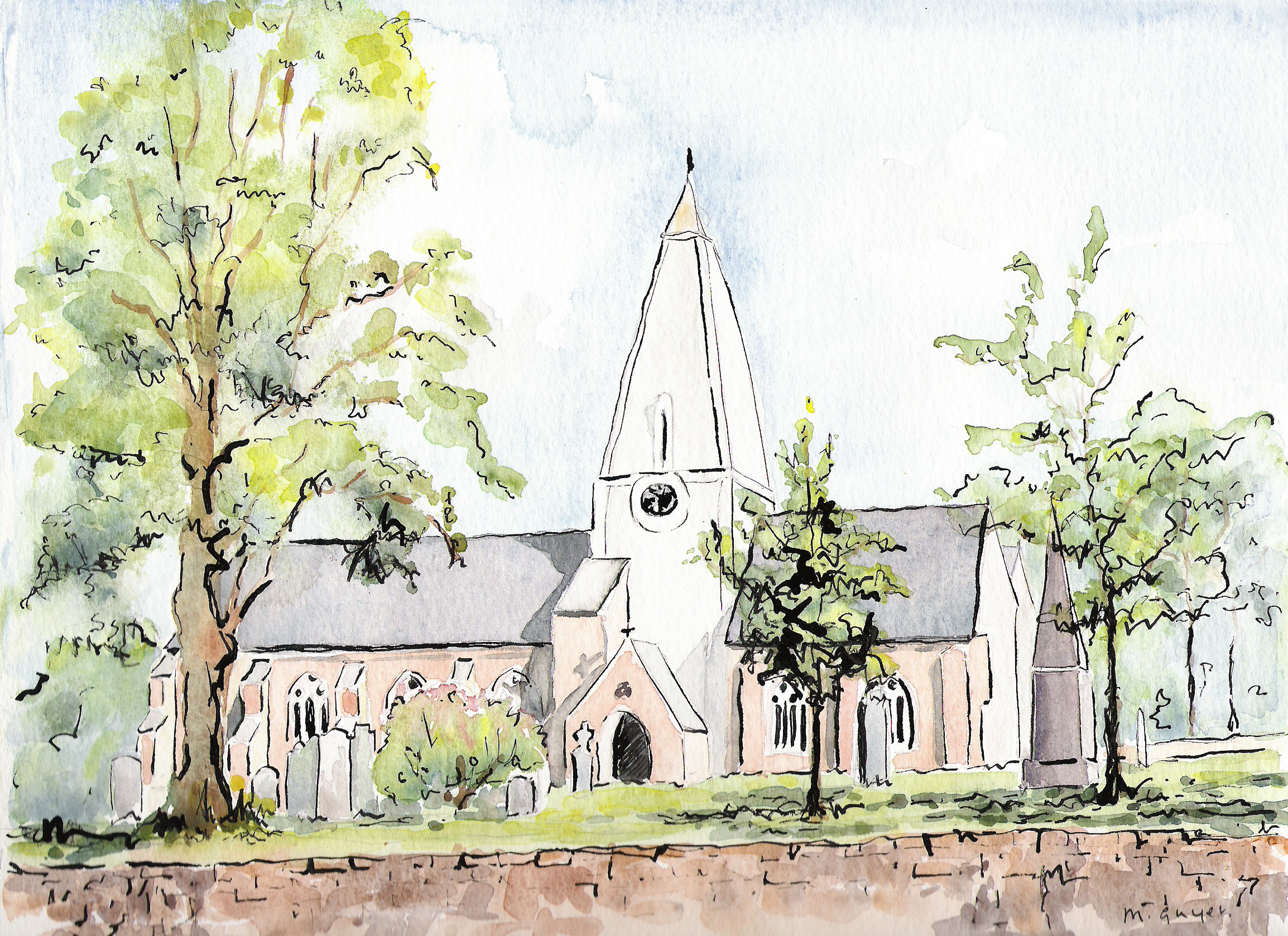 Holy Trinity Church, Jersey21st April 20244th Sunday of Easter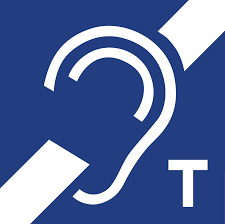 WelcomeChrist is the King!  O friends rejoice;                Brothers and sisters with one voiceMake all men know he is your choice:  AlleluyaThe first Apostles round them drewThousands of faithful men and trueSharing a faith for ever new:  AlleluyaThen magnify the Lord, and raiseAnthems of joy and holy praiseFor Christ’s brave saints of ancient days:  AlleluyaThe Lord be with you, and also with you.
Words of introduction and invitationBeloved, we are come together in the presence of almighty God and of the whole company of heaven to offer unto him through our Lord Jesus Christ our worship and praise and thanksgiving; to make confession of our sins; to pray, as well for others as for ourselves, that we may know more truly the greatness of God’s love and shew forth in our lives the fruits of his grace; and to ask on behalf of all men such things as their well-being doth require.Wherefore let us kneel in silence, and remember God’s presence with us now. Let us humbly confess our sins to Almighty God.Almighty and most merciful Father; we have erred, and strayed from thy ways like lost sheep.  We have followed too much the devices and desires of our own hearts.  We have offended against thy holy laws.  We have left undone those things which we ought to have done; and we have done those things which we ought not to have done; and there is no health in us.  But thou, O Lord, have mercy upon us, miserable offenders.  Spare thou those, O God, which confess their faults. Restore thou those that are penitent; according to thy promises declared unto mankind in Christ Jesus our Lord.  And grant, O most merciful Father, for his sake; That we may hereafter live a godly, righteous, and sober life, to the glory of thy holy Name.  Amen.Grant, we beseech thee, merciful Lord, to thy faithful people pardon and peace, that they may be cleansed from all their sins, and serve thee with a quiet mind; through Jesus Christ our Lord.  Amen.Our Father; who art in heaven, hallowed be thy name; thy kingdom come; thy will be done; on earth as it is in heaven.  Give us this day our daily bread.  And forgive us our trespasses, as we forgive those who trespass against us.  And lead us not into temptation; but deliver us from evil.  For thine is the kingdom, the power and the glory, for ever and ever.  Amen.O Lord, open thou our lips.And our mouth shall show forth thy praise.O God, make speed to save us.O Lord, make haste to help us.      (stand)Glory be to the Father, and to the Son; and to the Holy Ghost;As it was in the beginning, is now, and ever shall be; world without end.  Amen.Praise ye the Lord; The Lord’s name be praised.
The VeniteO come, let us’ sing unto the’ Lord: let us heartily rejoice in the’ strength of’ our sal’vation.Let us come before his’ presence with’ thanksgiving: and shew ourselves’ glad in’ him with’ psalms.For the Lord is a’ great’ God: and a great’ King above’ all’ gods.In his hand are all the’ corners of the’ earth: and the strength of the’ hills is’ his’ also.The sea is his, and’ he’ made it: and his hands pre’pared the’ dry’ land.O come, let us worship, and’ fall’ down: and kneel be’fore the’ Lord our’ Maker.For he is the’ Lord our’ God: and we are the people of his pasture, and the’ sheep of’ his’ hand.Glory be to the Father, and’ to the’ Son: and’ to the’ Holy’ Ghost;As it was in the beginning, is now and’ ever’ shall be: world without ‘end’.  A’menPsalm 23The Lord ‘ is my ‘ shepherd  :  therefore ‘ can I ‘ lack ‘ nothing. He shall feed me in a ‘ green ‘ pasture  :  and lead me forth be’side the ‘ waters of ‘ comfort. He shall con’vert my ‘ soul  :  and bring me forth in the paths of righteousness ‘ for his ‘ Name’s ‘ sake. Yea though I walk through the valley of the shadow of death, I will ‘ fear no ‘ evil  :  for thou art with me, thy ‘ rod and thy ‘ staff ‘ comfort me. Thou shalt prepare a table before me, against ‘ them that ‘ trouble me  :  thou hast anointed my head with oil ‘ and my ‘ cup shall be ‘ full. But thy loving-kindness and mercy shall follow me, all the ‘ days of my ‘ life  :  and I will dwell in the ‘ house of the ‘ Lord for ‘ ever.Glory be to the Father, and to the Son: and to the Holy Ghost;As it was in the beginning, is now and ever shall be: world without end.  Amen.The First Lesson is taken from Acts 4. Verses 5 - 12…This is the word of the Lord, 	thanks be to God.Te DeumWe praise’ thee, O’ God: we acknowledge’  thee to’  be the Lord.All the earth doth’ worship’ thee: the’ Father’ ever’lasting.To thee all Angels’ cry a’loud: the Heavens and’ all the’ Powers there’in.To thee’ Cherubin and’ Seraphin: con’tinual’ly do’ cry,Holy’ Holy’ Holy: Lord’ God of’ Saba’oth;Heaven and’ earth are’ full: of the’ Majesty’ of thy glory.The glorious company of the Apostles’ praise’ thee: the goodly fellowship of the’ Prophets’  praise’ thee:The noble’ army of’ Martyrs: praise’-’-’ thee.                       The holy Church throughout all the world doth ac’knowledge’ thee: the Father’ of an’ infinite’  Majesty,Thine honourable, true and’ only’ Son: also the’  Holy’ Ghost the’ Comforter.Thou art the King of’ Glory O’ Christ: thou art the  ever’lasting’ Son of the’ Father.                                       
When thou tookest upon thee to de’ liver man: thou didst not ab’hor the’ Virgin’s’ womb.When thou hadst overcome the’ sharpness of’ death: thou didst open the Kingdom of’ Heaven to’ all be’lievers.Thou sittest at the right’ hand of’ God: in the’ Glory’ of the’ Father.We be’lieve that’ thou’ shalt’ come: to’ be our’ judge.We therefore pray thee’ help thy’ servants: whom thou hast redeemed’ with thy’ precious’ blood.Make them to be numbered’ with thy’ Saints: in’ glory’ ever’lasting.O Lord save thy people and’ bless thine’ heritage: govern them and’ lift them’ up for’ ever.    Day by day we’ magnify’ thee: and we worship thy Name’ ever’ world without’ end. Vouch’ safe O’ Lord: to keep us this’ day with’out sin.O Lord have’ mercy up’on us:  have’ mer’cy up’on us.O Lord let thy mercy’ lighten up’on us: as our’ trust is’ in’ thee.O Lord in thee’ have I’ trusted: let me’ never’ be con’founded.The Second Lesson  is taken from John 10. Verses 11 - 18…This is the word of the Lord, 	thanks be to God.Jubilate DeoO be joyful in the Lord’ all ye’ lands: serve the Lord with gladness, and come before his’ presence’ with a’ song. Be ye sure that the Lord’ he is’ God: it is he that hath made us and not we ourselves, we are his’ people and the’ sheep of his’ pasture.O go your way into his gates with thanksgiving, and into his’ courts with’ praise: be thankful unto him and’ speak good’ of his’ Name.For the Lord is gracious, his mercy is’ ever’lasting: and his truth endureth from gene’ration to’ gene’ration.Glory be to the Father, and’ to the’ Son: and to the’ Holy’ Ghost;As it was in the beginning, is now and’ ever’ shall be: world without end. ‘ A’men.The Apostles' CreedI believe in God the Father Almighty, maker of heaven and earth: And in Jesus Christ, his only Son our Lord, who was conceived by the Holy Ghost, born of the virgin Mary, suffered under Pontius Pilate, was crucified, dead and buried. He descended into hell. The third day he rose again from the dead; he ascended into heaven, and sitteth on the right hand of God the Father almighty. From thence he shall come to judge the quick and the dead.  I believe in the Holy Ghost, the holy Catholick Church, the Communion of Saints; the forgiveness of sins, the resurrection of the body, and the life everlasting.  Amen.The Lord be with you,  and with thy spirit.Let us pray.Lord have mercy upon us.	  Christ, have mercy upon us.  Lord, have mercy upon us.Our Father, which art in heaven, Hallowed be thy Name, Thy Kingdom come, Thy will be done, in earth as it is in heaven.  Give us this day our daily bread; And forgive us our trespasses, As we forgive them that trespass against us; And lead us not into temptation, But deliver us from evil.  Amen.O Lord, shew thy mercy upon us.And grant us thy salvation.O Lord, save the King.And mercifully hear us when we call upon thee.Endue thy Ministers with righteousness.And make thy chosen people joyful.O Lord, save thy people.And bless thine inheritance.Give peace in our time, O Lord.Because there is none other that fighteth for us but only thou, O God.O God, make clean our hearts within us.And take not thy Holy Spirit from us.The Collect for the day  Almighty God, whose Son Jesus Christ is the resurrection and the life: raise us, who trust in him, from the death of sin to the life of righteousness, that we may seek those things which are above, where he reigns with you in the unity of the Holy Spirit, one God, now and for ever.  Amen.The Second Collect, for PeaceO God, who art the author of peace and lover of concord, in knowledge of whom standeth our eternal life, whose service is perfect freedom: defend us thy humble servants in all assaults of our enemies; that we, surely trusting in thy defence, may not fear the power of any adversaries, through the might of Jesus Christ our Lord.  Amen.The Third Collect, for GraceO Lord our heavenly Father, almighty and everlasting God, who hast safely brought us to the beginning of this day: defend us in the same with thy mighty power; and grant that this day we fall into no sin neither run into any kind of danger, but that all our doings may be ordered by thy governance, to do always what is righteous in thy sight; through Jesus Christ our Lord.  Amen.HymnLoving Shepherd of thy sheep,keep thy lamb, in safety keep;nothing can thy pow’r withstand,none can pluck me from thy hand.Loving Shepherd, thou didst givethine own life that we might live;and the hands outstretched to blessbear the cruel nails’ impress.Where thou leadest I would go,walking in thy steps below;then, before my Father’s throne,I shall know as I am known.Jane Elizabeth Leeson (1809-1881) (HON325)Address – Fleur BenestHymnThe Lord’s my shepherd, I’ll not want.He makes me down to liein pastures green,  He leadeth methe quiet waters by.My soul he doth restore again,and me to walk doth makewithin the paths of righteousness,e’en for his own name’s sake.Goodness and mercy all my lifeshall surely follow me.And in God’s house for evermoremy dwelling-place shall be.Psalm 23 from ‘The Scottish Psalter’ (1650) (HFT93)Prayers of intercession Response: 	…. Lord, in your mercy; hear our prayer. .... Merciful Father, accept these prayers for the sake of thy Son, our Saviour Jesus Christ.  Amen.An offertory collection will be taken during the next hymnI will sing the wondrous storyOf the Christ who died for me,How he left the realms of gloryFor the cross on Calvary.Yes, I’ll sing the wondrous storyOf the Christ who died for me –Sing it with His saints in glory,Gathered by the crystal sea.I was lost: but Jesus found me,Found the sheep that went astray,Raised me up and gently led meBack into the narrow way.Days of darkness still may meet me,Sorrow’s paths I oft may tread;But His presence still is with me,By his guiding hand I’m led.He will keep me till the riverRolls its waters at my feet:Then he’ll bear me safely over,Made by grace for glory meet.Yes, I’ll sing the wondrous storyOf the Christ who died for me –Sing it with His saints in glory,Gathered by the crystal sea.F H Rawley (1854-1952) (JP127)God the Father, by whose love Christ was raised from the dead, open to you who believe the gates of everlasting life.  God the Son, who in bursting from the grave has won a glorious victory, give you joy as you share the Easter faith.  God the Holy Spirit, who filled the disciples with the life of the risen Lord, empower you and fill you with Christ’s peace. And the blessing of God almighty, the Father, the Son and the Holy Spirit, be amongst you and remain with you always.All:	Amen.Refreshments are served in the Lady Chapel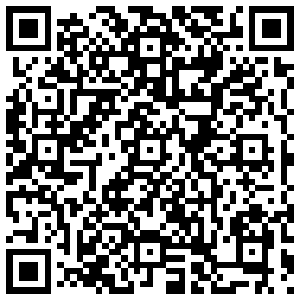 To make an offertory donation to church,please scan the QR. Thank you.CCL760416